EDUKASI KESEHATAN SADARI DALAM UPAYA DETEKSI DINI KEJADIAN KANKER PAYUDARA DI WILAYAH KERJA PUSKESMAS PAKUAN BARU KOTA JAMBIKARYA TULIS ILMIAH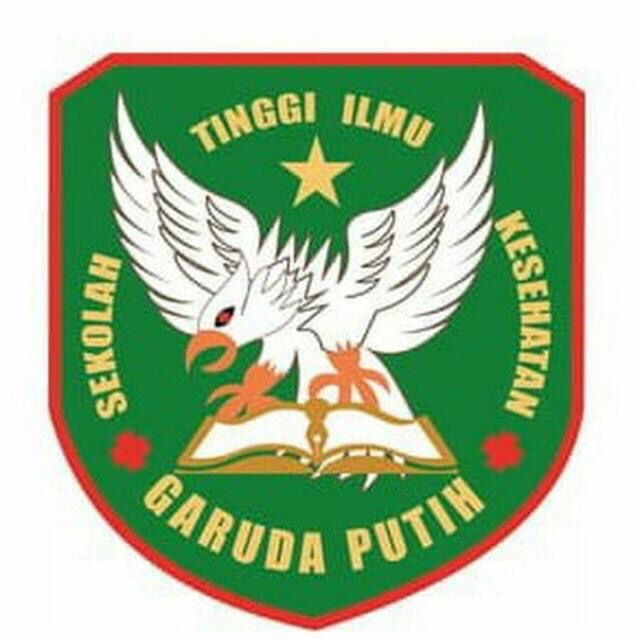 DISUSUN OLEH :MALIKA AZKIANIM : 2020.21.1587PROGRAM STUDI DIPLOMA III KEPERAWATANSEKOLAH TINGGI ILMU KESEHATAN GARUDA PUTIH JAMBITAHUN 2023EDUKASI KESEHATAN SADARI DALAM UPAYA DETEKSI DINI KEJADIAN KANKER PAYUDARA DI WILAYAH KERJA PUSKESMAS PAKUAN BARU KOTA JAMBIKARYA TULIS ILMIAHDiajukan Sebagai Salah Satu Syarat Dalam Menyelesaikan Pendidikan Diploma III Keperawatan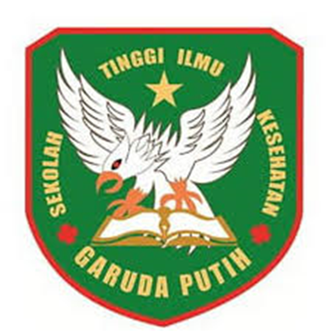 DISUSUN OLEH :MALIKA AZKIANIM : 2020.21.1587PROGRAM STUDI DIPLOMA III KEPERAWATANSEKOLAH TINGGI ILMU KESEHATAN GARUDA PUTIH JAMBITAHUN 2023